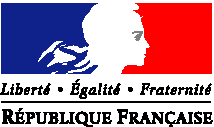 Appel à candidatures bourse ingénieur double diplomation 2021Le programme de bourse ingénieur double diplomation s’adresse à des élèves ingénieurs de niveau master, de nationalité marocaine, inscrits dans une école d’ingénieur participant au CNC. L’établissement d’enseignement supérieur marocain doit être lié à un établissement français par un accord de coopération qui reconnaît la mobilité en France comme faisant partie intégrante du cursus de l’étudiant. Cette mobilité doit lui permettre l’obtention d’un double diplôme à la fin de ses études en France et de son cursus au Maroc. La bourse est attribuée pour une durée de 17 mois (septembre 2021 à janvier 2023) afin de préparer le diplôme français d’ingénieur.Chaque école d’ingénieur relevant du Concours national commun marocain présélectionne 3 candidatures au maximum parmi celles de ses étudiants. Les étudiants présélectionnés devront être issus d’au minimum deux filières différentes afin de présenter des profils variés.Les critères de la commission mixte de sélection porteront sur :l’excellence académique de l’étudiant (les trois premiers semestres de cycle ingénieur seront considérés) ;la spécialité de formation : celle-ci doit s’inscrire dans l’un des spécialités susceptibles de répondre aux besoins du marché de l’emploi marocain ;l’obtention d’un double-diplôme : la convention de coopération entre les deux établissements sera analysée afin de déterminer si celle-ci prévoit bien l’obtention des diplômes marocain et français d’ingénieur.Cette bourse du gouvernement français n’est pas cumulable avec une autre bourse. Le tableau ci-dessous devra impérativement être signé et tamponné par l’établissement. Il sera transmis au SCAC de l’Ambassade de France au Maroc à l’adresse suivante : jean-baptiste.millet@institutfrancais-maroc.com au plus tard le dimanche 23 mai 2021, accompagné des dossiers complets des étudiants présélectionnés et des copies des conventions de coopération entre les établissements marocains et français. Tout dossier envoyé après la date limite d’envoi ne pourra pas être traité. Pour toute question, merci de contacter : Jean-Baptiste MILLET, chargé de mission Enseignement supérieur - jean-baptiste.millet@institutfrancais-maroc.comDate : 						Signature et cachet du responsable de l’établissement : Classement des étudiantsNom et Prénom de l’étudiantFilière au MarocEtablissement français viséFilière en FranceMoyenne PAR Semestre cycle ingénieur :S1 et S2 et S3 et rangConvention de Coopération(Oui/non)1S1+S2 :S3 :Rang :2S1+S2 :S3 :Rang :3S1+S2 :S3 :Rang :